CO ROBIMY W MIESIĄCU KWIETNIU:Rozpoznajemy  i nazywamy zwierzęta i ptaki domowe hodowane przez człowieka dla jego potrzeb;Przyporządkowujemy im odpowiednie  pomieszczenia: obora, stajnia, kurnik itp.; Poznajemy nazwy młodych i dorosłych zwierząt; Rozumiemy następstwa  pór roku, nazywamy bieżąca porę roku;Przypominamy i utrwalamy wiedzę dotyczącą znaczenia symboli związanych ze           świętami Wielkanocnymi;Poszerzamy  i utrwalamy wiadomości o zwyczajach i tradycjach wielkanocnych;Posługujemy  się terminami określającymi ciężar, rozumiemy, że ciężar przedmiotu nie zależy od jego wielkości;Rozwijamy świadomość  ekologiczną  i wrażliwość związaną z poczuciem odpowiedzialności za stan środowiska przyrodniczego; Poznajemy  zagrożenia  dla środowiska wynikające  z niszczycielskiej działalności ludzi, np. zatruwanie wód, powietrza, gleby, zabijanie zwierząt dla futer, kłów, wycinanie lasów; Poznajemy sposoby segregowania odpadów oraz  pojęcie  „recykling”;Porównujemy zbiory w zakresie 6, stosujemy określenia: o jeden więcej, o jeden mniej;Kształtujemy  poczucie tożsamości narodowej – poznajemy  swoją  miejscowość, jej historię, ważniejsze  instytucje  znajdujące  się w miejscowości oraz zabytki;Poznajemy  legendy, opowieści związane ze swoją miejscowością i regionem;Rozwijamy  postawę  patriotyczną – utrwalamy symbole  narodowe; poznajemy herb Warszawy – syrenkę;Poznajemy  wybrane  regiony i miasta Polski oraz mapę;Mierzymy  wysokość dowolnie obrana miarą; Używamy określeń: niski, niższy, najniższy;TEMATY KOMPLEKSOWE:Wiosna na wsi.Wielkanoc.Dbamy o ziemię.Polska – mój dom.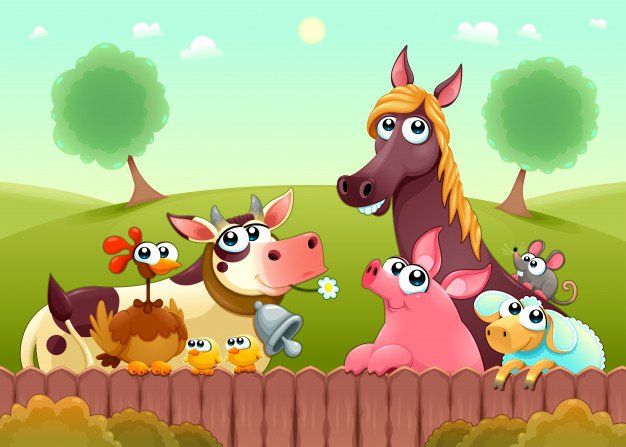 Piosenka A. Galicy i T. Pabisiaka pt.: „U nas na podwórku”REF: KOTEK MIAUCZY MIAU, MIAU, MIAU.
PIESEK SZCZEKA HAU, HAU, HAU.KOGUT PIEJE, KURKA GDACZE,
GĘGA GĄSKA, KACZKA KWACZE.
DAJ NAM SZYBKO JEŚĆ!REF: KOTEK MIAUCZY MIAU, MIAU, MIAU.
PIESEK SZCZEKA HAU, HAU, HAU.KRÓWKA MUCZY, ŚWINKA KWICZY,
KONIK RŻY, A OSIOŁ RYCZY.
ZARAZ DAM WAM JEŚĆ! /2Xhttps://youtu.be/R2PX4tFSz7k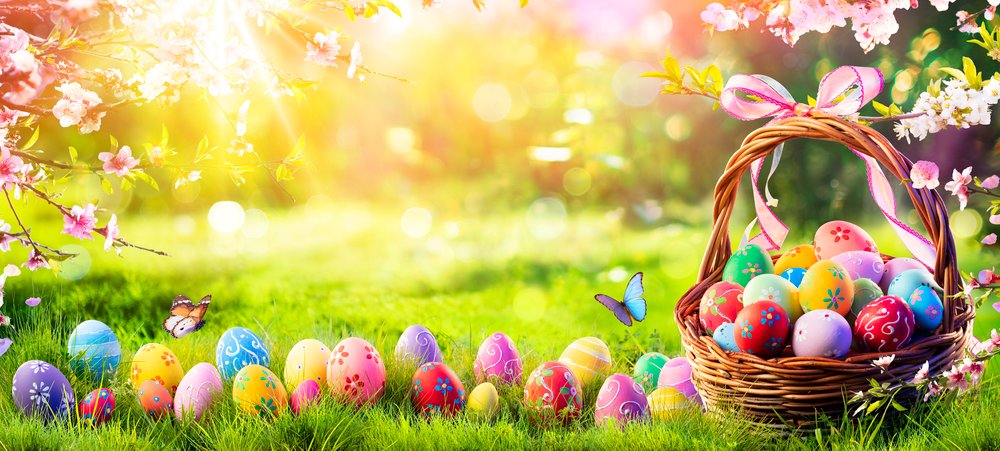 Wiersz (do nauki) E. Stadtmuller pt.: „Nieznośne jajo”Uciekło jajeczkokokoszce z kurnikaToczy się prędziutko,przed mamą umyka.- Czekaj – woła mama!- Pozwól się wysiedzieć.Pod moim skrzydełkiembędzie Ci jak w niebie.Piosenka K. Bożek – Gowik„Święta – biją dzwony”Ciasto pachnie na świątecznym obrusie, obrusie, wokół stołu się krzątają mamusie, mamusie.Wszyscy poważni są tego ranka,niech nas rozśmieszy wesoła pisanka.Ref: Święta, święta biją dzwony,każdy dzwon jak roztańczony,tańczy, tańczy każdy dzwon,bim bam bom, bim bam bom.Szynka mruga z okrągłego półmiska, półmiska,tatuś chętnie by z radości zagwizdał, zagwizdał.Wszyscy poważni są tego ranka,niech nas rozśmieszy wesoła pisanka.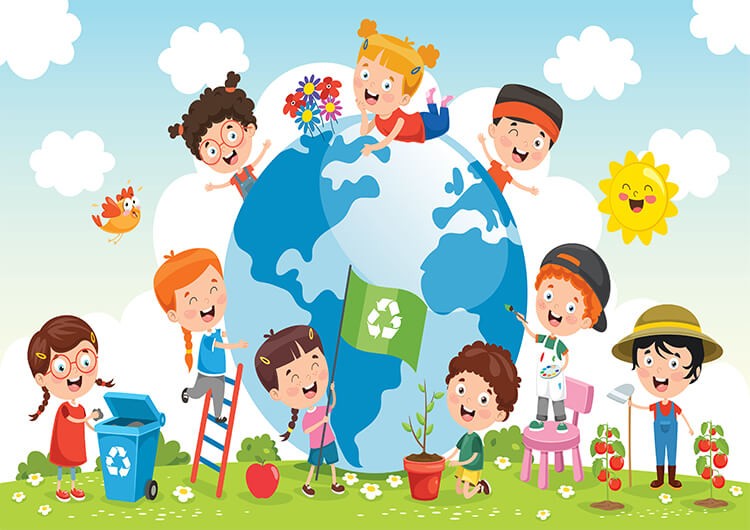    Wiersz A. Widzowskiej „Przyjaciele przyrody” My, przedszkolaki, na ziemskiej kuli wiemy, że Ziemię trzeba przytulić, zadbać o lasy, powietrze, wodę, kwiaty, zwierzęta – całą przyrodę. To źle marnować wodę w kąpieli od poniedziałku aż do niedzieli. Po co bez przerwy nurkować w wannie? Lepiej z prysznica zrobić fontannę! Torba foliowa szczerzy zębiska. – Jestem z plastiku, sztuczna i śliska. Gdy będę plackiem leżeć na wodzie, fokom i żółwiom chętnie zaszkodzę! – Ja także! – wrzeszczy ze szkła butelka. – W lesie się smażę niczym iskierka, a gdy rozgrzeję się jak ognisko, pożar wywołam i spalę wszystko! – Czy wy nie wiecie, okropne śmieci, że na planecie mieszkają dzieci? Szust! Posprzątamy bałagan wielki, osobno papier, plastik, butelki! Pstryk! Pamiętamy, by gasić światło, wiemy, że pożar wywołać łatwo, a gdy widzimy sarenkę w lesie, to nie wrzeszczymy, aż echo niesie! Ten, kto przyrodę niszczy i truje, niech się kolcami jeża pokłuje!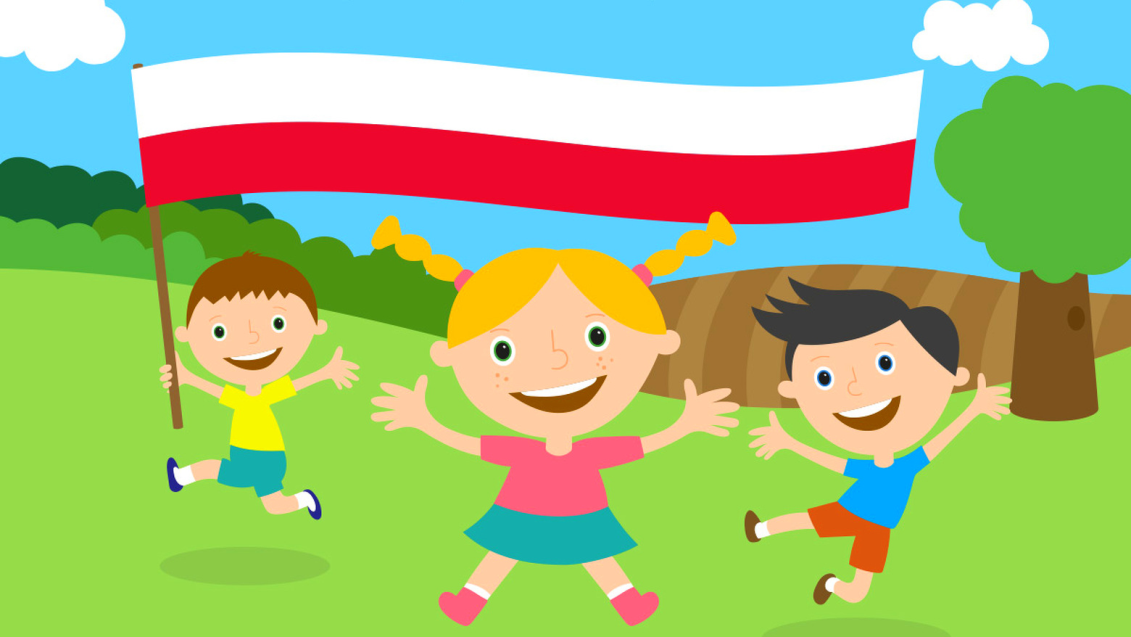 Rymowanka (do nauki)Jestem Polakiem, a ty Polką.Naszym domem Polska jest.Stolica leży nad Wisłą szerokąA Syrenka to jej herb.PIOSENKA „O WARSZAWSKIEJ SYRENCE”(sł. i muz. Danuta i Karol Jagiełło)Nasza stolica to Warszawa, to Warszawa,Którą założył dawno temu Wars i Sawa.Nad rzeką Wisłą rosło szybko miasto piękne,A w wodzie można było zobaczyć syrenkę.Ref. Syrenka, warszawska syrenka,To pół ryba, pół kobieta bardzo piękna.W swoim ręku trzyma mocno ostry miecz,By stolicy naszej strzec.Nasza stolica to Warszawa, to Warszawa,Którą założył dawno temu Wars i Sawa.Coraz piękniejsze miasto, z bardzo dużym wdziękiem,A w wodzie nadal można zobaczyć syrenkę.